1.Korzystając ze słownika i podręcznika Przetłumaczcie na język niemiecki nazwy przedmiotów szkolnych. To są rzeczowniki, piszcie je dużą literą. Rozdział 3. Schule, temat: Schulfächer 1. język niemiecki – ______________________2. chemia – _________________________3. historia – _________________________4. język angielski – ______________________5. fizyka – __________________________6. matematyka – __________________________Zapoznajcie się z planem lekcji Michaela i napiszcie po polsku jakie przedmioty ma on we środę. Napiszcie nazwy dni tygodnia z polskim tłumaczeniem. Dni tygodnia są w zeszycie.4. Ułóżcie zdania z podanych wyrazów.	Czasownik haben jest nieregularny. Odmianę macie w zeszycie.					haben – du – ein Haustier ?Daniel – ein Bruder – eine Schwester – haben – undwir – eine Katze – habenhaben – ich – ein Opa – eine Oma – undGeschwister – ihr – Wie viele  –  haben?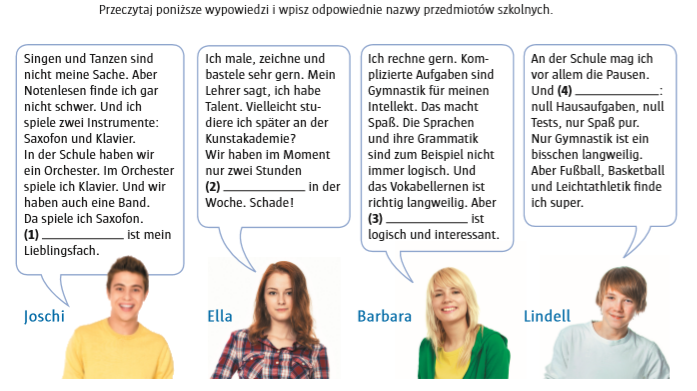 Joschi – Ella – Barbara – Lindell - MontagDienstagMittwochDonnerstagFreitag7.30-8.15DeutschFranzösischGeschichte GeographieEnglisch 8.15-9.00DeutschMathematik LateinDeutschChemie 9.15-10.00Latein PhysikEnglisch LateinGeschichte10.00-10.45WirtschaftskundeMusikMathematik BiologieFranzösisch11.00-11.45ChemieSozialkundeFranzösischMathematikReligion 11.45-12.30Mittagspause  MittagspauseMittagspauseMittagspause  Mittagspause    12.30-13.10Biologie DeutschSportInformatikMathematik 13.10-13.55EnglischReligionSport Informatik Kunst